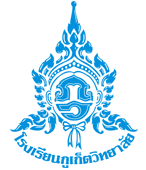 บันทึกการวิเคราะห์ผู้เรียนเป็นรายบุคคลสรุปผลการวิเคราะห์ผู้เรียนเป็นรายบุคคลชั้นมัธยมศึกษาปีที่ ..........ประจำปีการศึกษา ...................................โดยคุณครู.................................................................ที่ปรึกษาตอน........โรงเรียนภูเก็ตวิทยาลัย  อำเภอเมือง จังหวัดภูเก็ตสำนักงานเขตพื้นที่การศึกษามัธยมศึกษา  เขตพังงา ภูเก็ต ระนองสำนักงานคณะกรรมการการศึกษาขั้นพื้นฐานแบบวิเคราะห์ผู้เรียนรายบุคคล 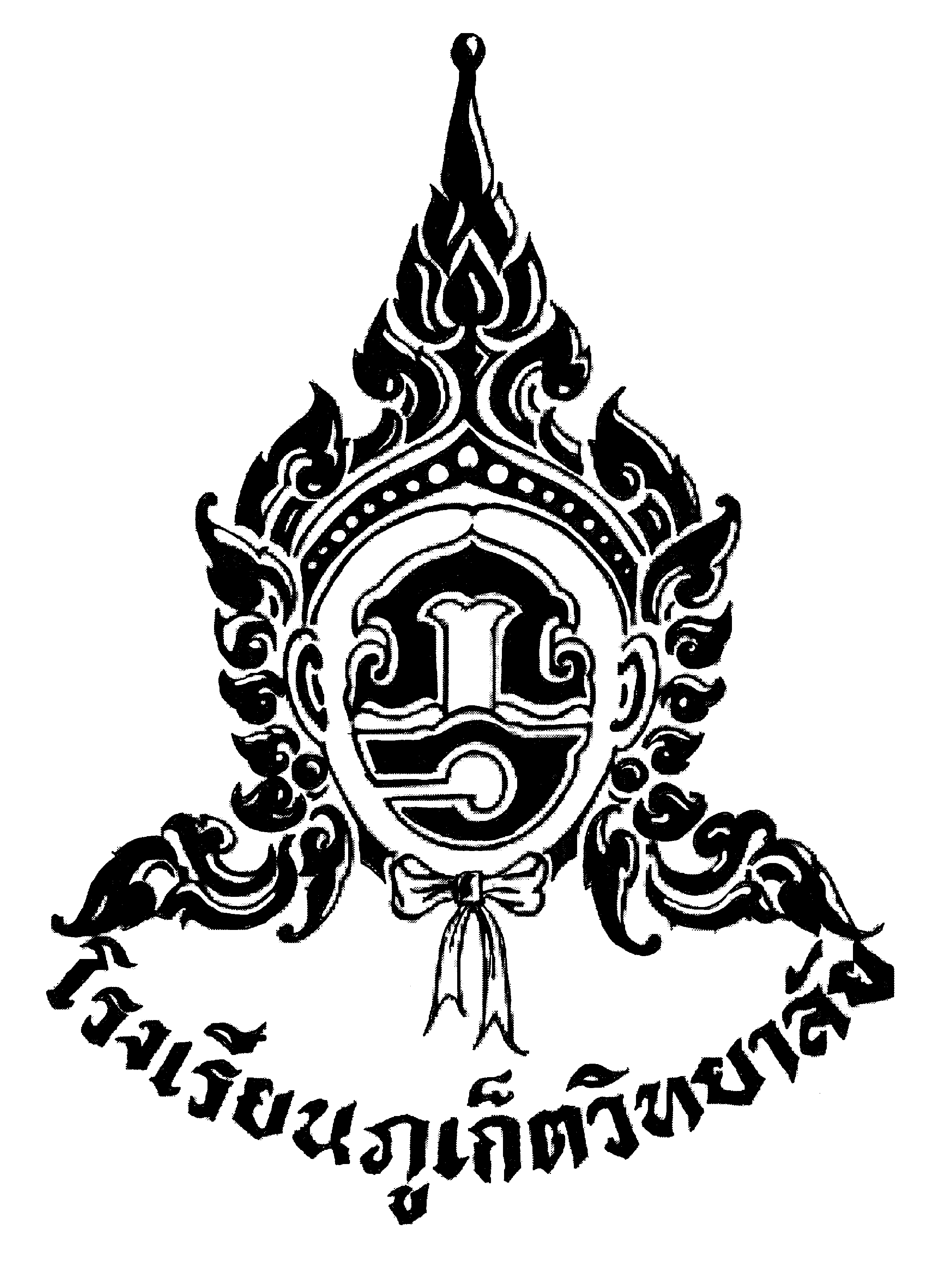 1.   ชื่อ-สกุล.................................................................................................ชั้น............/..............เกรดเฉลี่ย.............................2.   เบอร์โทรศัพท์นักเรียน..........................................................เบอร์โทรศัพท์ผู้ปกครอง.........................................................3.   ข้อมูลด้านสุขภาพ  น้ำหนัก ...............กก.  ส่วนสูง ................ซม. โรคประจำตัว...............................................................4.   กิจกรรมที่ชอบ..............................................................ความสามารถพิเศษ.......................................................................ความคิดเห็น/ข้อเสนอแนะของครู………………………………………………………………………………………….…………………………………………………………………………………………………………………………………………………………………………………………………………………………………………………………………………………………………………………………………………………………………………………………………………ลงชื่อ.......................................................................								      (……….……………………..…………………………….)                                                                                              ครูที่ปรึกษา ระดับชั้น ม............... ตอน .........								      วันที่...........เดือน.............................พ.ศ...........      สรุปผลการวิเคราะห์ผู้เรียนรายบุคคลชั้นมัธยมศึกษาปีที่ ........ ตอน.......ปีการศึกษา ............                             เกณฑ์การประเมิน	 ค่าเฉลี่ย   1.00 – 1.49    หมายถึง    ปรับปรุง 	ค่าเฉลี่ย   1.50 – 1.99    หมายถึง    ปานกลาง 	ค่าเฉลี่ย   2.00 – 3.00    หมายถึง     ดีสรุปผลการวิเคราะห์ผู้เรียนรายบุคคล………………………………………………………………………………………………………………………....………………………………………………………………………………………………………………………………………………………………………………....……………………………………………………………………………………………………………………………………………………………….….................ลงชื่อ.......................................................................								      (……….……………………..…………………………….)                                                                                              ครูที่ปรึกษา ระดับชั้น ม............... ตอน .........								      วันที่...........เดือน.............................พ.ศ...........ด้านที่รายการวิเคราะห์ผู้เรียนผลการประเมินวิเคราะห์ผู้เรียนผลการประเมินวิเคราะห์ผู้เรียนผลการประเมินวิเคราะห์ผู้เรียนการปรับปรุงแก้ไขด้านที่รายการวิเคราะห์ผู้เรียนดีปานกลางปรับปรุงแก้ไขการปรับปรุงแก้ไข1.ด้านความรู้ความสามารถและประสบการณ์      1. ความรู้พื้นฐาน1.      2.ความสามารถในการแก้ปัญหา1.      3.ความสนใจ/สมาธิการเรียนรู้2.ความพร้อมด้านสติปัญญา      1.ความคิดริเริ่ม  สร้างสรรค์2.      2.ความมีเหตุผล2.      3.ความสามารถในการเรียนรู้3.ความพร้อมด้านพฤติกรรม     1.การแสดงออก3.     2.การควบคุมอารมณ์3.     3.ความมุ่งมั่นขยันหมั่นเพียร4ความพร้อมด้านร่างกายและจิตใจ     1.สุขภาพร่างกายสมบูรณ์4     2.การเจริญเติบโตสมวัย4     3.ด้านสุขภาพจิต5ความพร้อมด้านสังคม      1.การปรับตัวเข้ากับผู้อื่น5      2.การเสียสละไม่เห็นแก่ตัว5     3.มีระเบียบวินัยเคารพกฎกติกาผลการเรียน       ภาคเรียนที่.................ปีการศึกษา..........................     เกรดเฉลี่ย........................................ผลการเรียน       ภาคเรียนที่.................ปีการศึกษา..........................     เกรดเฉลี่ย........................................ผลการเรียน       ภาคเรียนที่.................ปีการศึกษา..........................     เกรดเฉลี่ย........................................ผลการเรียน       ภาคเรียนที่.................ปีการศึกษา..........................     เกรดเฉลี่ย........................................ผลการเรียน       ภาคเรียนที่.................ปีการศึกษา..........................     เกรดเฉลี่ย........................................ผลการเรียน       ภาคเรียนที่.................ปีการศึกษา..........................     เกรดเฉลี่ย........................................ผลการเรียน       ภาคเรียนที่.................ปีการศึกษา..........................     เกรดเฉลี่ย........................................ผลการเรียน       ภาคเรียนที่.................ปีการศึกษา..........................     เกรดเฉลี่ย........................................ผลการเรียน       ภาคเรียนที่.................ปีการศึกษา..........................     เกรดเฉลี่ย........................................ผลการเรียน       ภาคเรียนที่.................ปีการศึกษา..........................     เกรดเฉลี่ย........................................ผลการเรียน       ภาคเรียนที่.................ปีการศึกษา..........................     เกรดเฉลี่ย........................................ภาษาไทยคณิตฯวิทยาศาสตร์สังคมศิลป์สุขศึกษา/พละการงานฯภาษาอังกฤษฟิสิกส์เคมีชีววิทยาด้านที่รายการวิเคราะห์ผู้เรียนผลการประเมินวิเคราะห์ผู้เรียนผลการประเมินวิเคราะห์ผู้เรียนผลการประเมินวิเคราะห์ผู้เรียนสรุปผลสรุปผลด้านที่รายการวิเคราะห์ผู้เรียนดี(3)ปานกลาง(2)ปรับปรุงแก้ไข(1)ความหมาย1.ด้านความรู้ความสามารถและประสบการณ์      1. ความรู้พื้นฐาน1.      2.ความสามารถในการแก้ปัญหา1.      3.ความสนใจ/สมาธิการเรียนรู้2.ความพร้อมด้านสติปัญญา      1.ความคิดริเริ่ม  สร้างสรรค์2.      2.ความมีเหตุผล2.      3.ความสามารถในการเรียนรู้3.ความพร้อมด้านพฤติกรรม     1.การแสดงออก3.     2.การควบคุมอารมณ์3.     3.ความมุ่งมั่นขยันหมั่นเพียร4ความพร้อมด้านร่างกายและจิตใจ     1.สุขภาพร่างกายสมบูรณ์4     2.การเจริญเติบโตสมวัย4     3.ด้านสุขภาพจิต5ความพร้อมด้านสังคม      1.การปรับตัวเข้ากับผู้อื่น5      2.การเสียสละไม่เห็นแก่ตัว5     3.มีระเบียบวินัยเคารพกฎกติกา